                                                     بسمه تعالی                                         شماره  : ....................................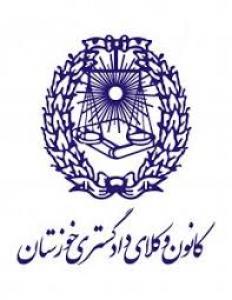                                                                                                                 تاریخ  : ......................................                                                                                                                                                    پیوست : ................................                                                       شاکی انتظامینامنام خانوادگینام خانوادگینام پدرشماره ملیتلفن  ثابتتلفن  ثابتشماره تلفن همراه شاکی انتظامیشاکی انتظامیادرس:ادرس:ادرس:ادرس:ادرس:ادرس:ادرس:ادرس:وکیلنامنام خانوادگینام خانوادگینام پدرشماره ملیتلفن  ثابت:تلفن  ثابت:شماره تلفن همراه وکیلوکیلآدرس :آدرس :آدرس :آدرس :آدرس :آدرس :آدرس :آدرس :مشتکی عنه(وکیل)نامنام خانوادگینام خانوادگینام پدرشماره ملیتلفن  ثابت:تلفن  ثابت:شماره تلفن همراهمشتکی عنه(وکیل)مشتکی عنه(وکیل)آدرس:آدرس:آدرس:آدرس:آدرس:آدرس:آدرس:آدرس:موضوع شکایت ریاست محترم کانون وکلای دادگستری خوزستان:ریاست محترم کانون وکلای دادگستری خوزستان:ریاست محترم کانون وکلای دادگستری خوزستان:ریاست محترم کانون وکلای دادگستری خوزستان:ریاست محترم کانون وکلای دادگستری خوزستان:ریاست محترم کانون وکلای دادگستری خوزستان:ریاست محترم کانون وکلای دادگستری خوزستان:دستور رئیس:   دستور رئیس:   دستور رئیس:                                                                                    اثر انگشت                    امضاء                                                                                         اثر انگشت                    امضاء                                                                                         اثر انگشت                    امضاء                                                                                         اثر انگشت                    امضاء                                                                                         اثر انگشت                    امضاء                                                                                         اثر انگشت                    امضاء        